Maths Home Learning Grid – Mr Frost’s Group Year 6Week Commencing: 06.07.20 and 13.06.20 (Two Week Cycle)
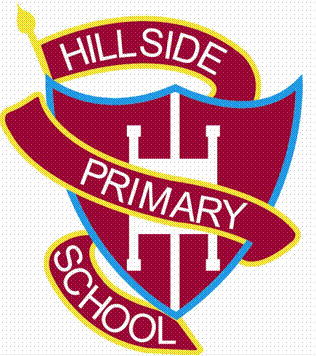 Maths- Activity 1 https://whiterosemaths.com/homelearning/year-6/Use the following link and go to Summer Term, Week 8, lesson 3, Convert metric measures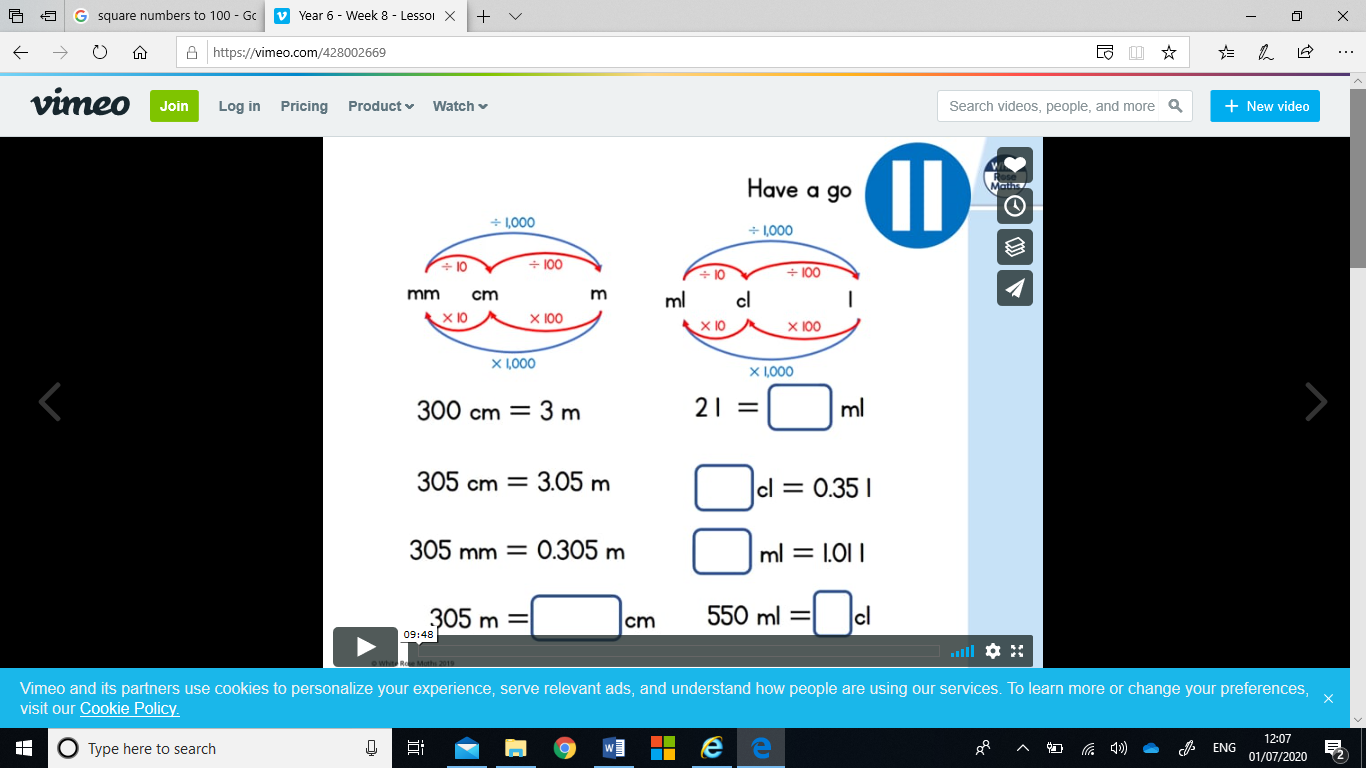 Silver: 1-8Gold: 2-9Platinum: 3-11Maths- Activity 2https://whiterosemaths.com/homelearning/year-6/Use the following link and go to Summer Term, Week 8, lesson 4, Miles and Kilometres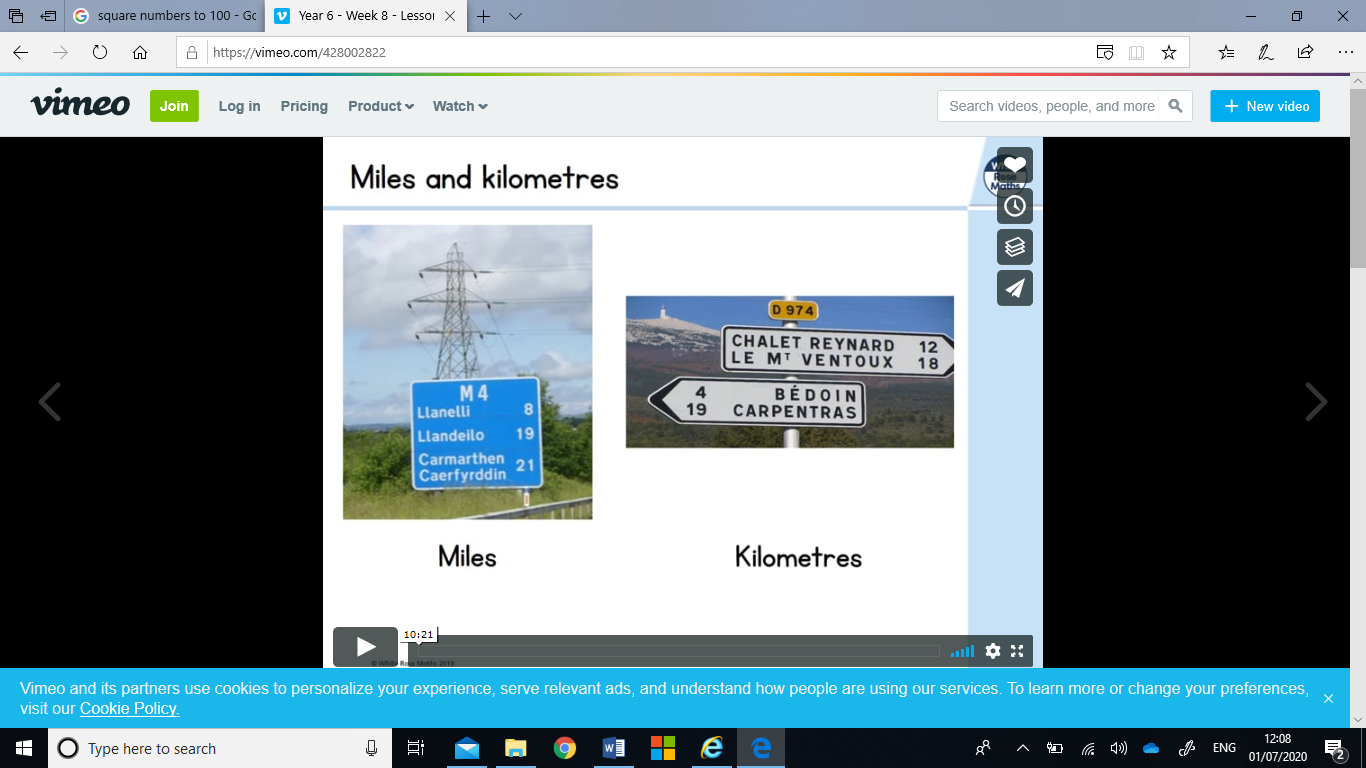  Silver: 1-7 Gold: 2 – 8 Platinum: 3-9 Maths- Activity 2https://whiterosemaths.com/homelearning/year-6/Use the following link and go to Summer Term, Week 8, lesson 4, Miles and Kilometres Silver: 1-7 Gold: 2 – 8 Platinum: 3-9 Maths- Activity 3https://whiterosemaths.com/homelearning/year-6/Use the following link and go to Summer Term, Week 9, lesson 1, Area and Perimeter
 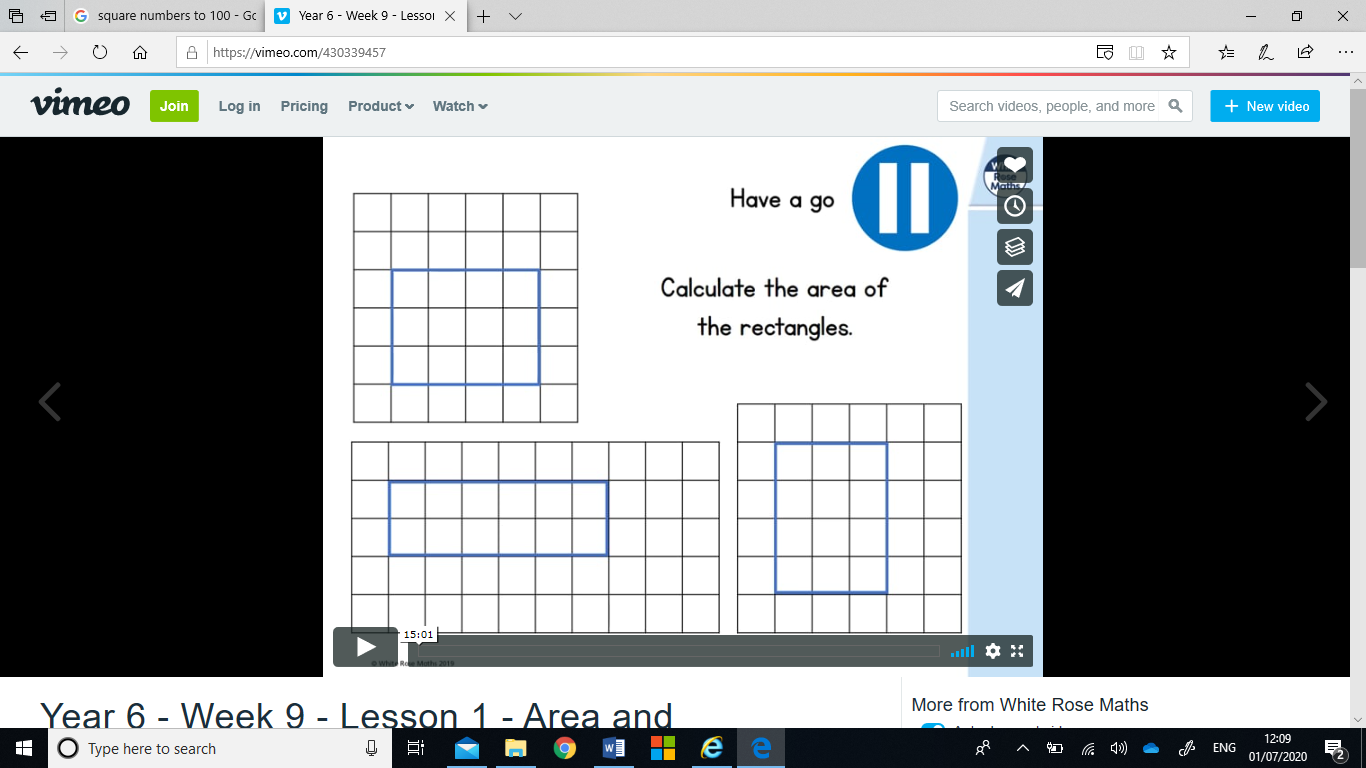 Silver: 1-4
Gold: 3-7 (skip Q5 and Q6)
Maths- Activity 4https://whiterosemaths.com/homelearning/year-6/Use the following link and go to Summer Term, Week 9, lesson 2, Area of a triangle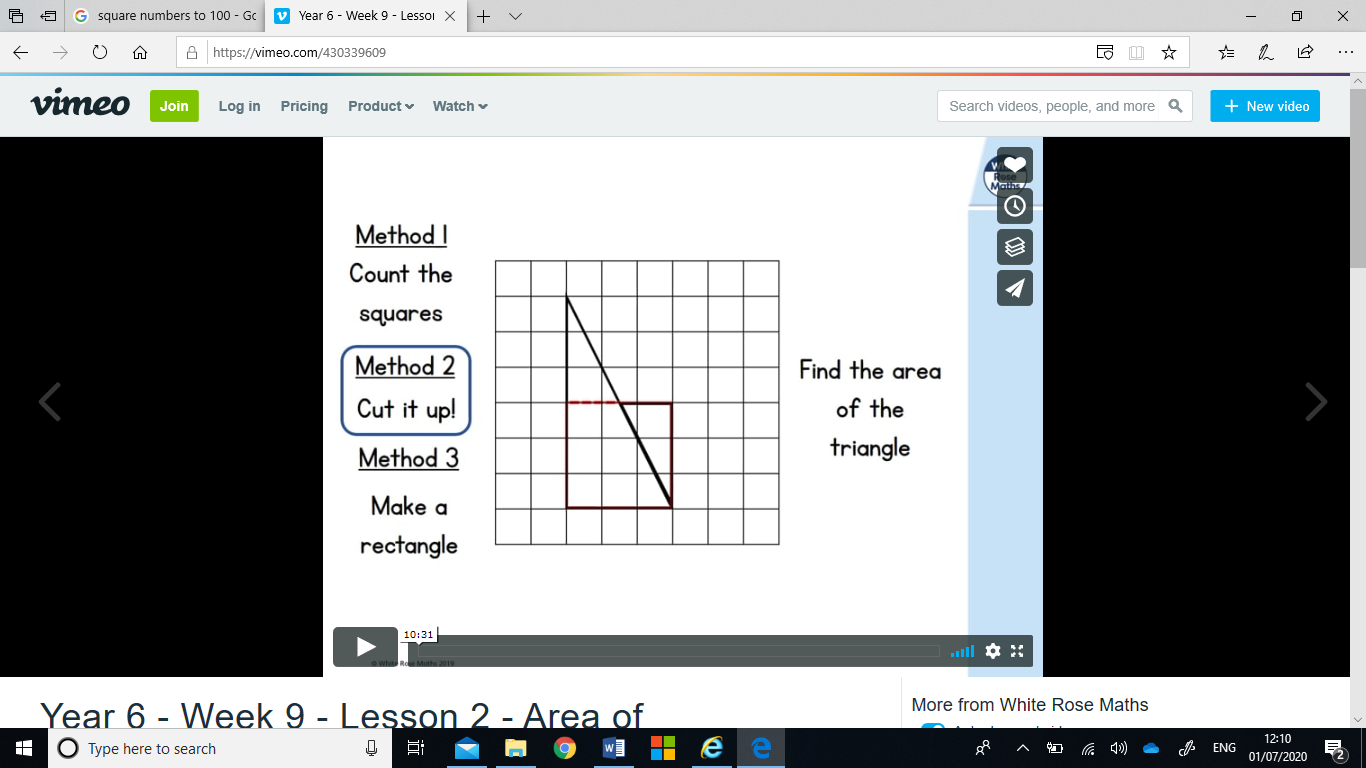 Silver: 1-7
Gold: 2-8
Platinum: 3-9Maths- Activity 5https://whiterosemaths.com/homelearning/year-6/Use the following link and go to Summer Term, Week 9, lesson 3, Area of a parallelogram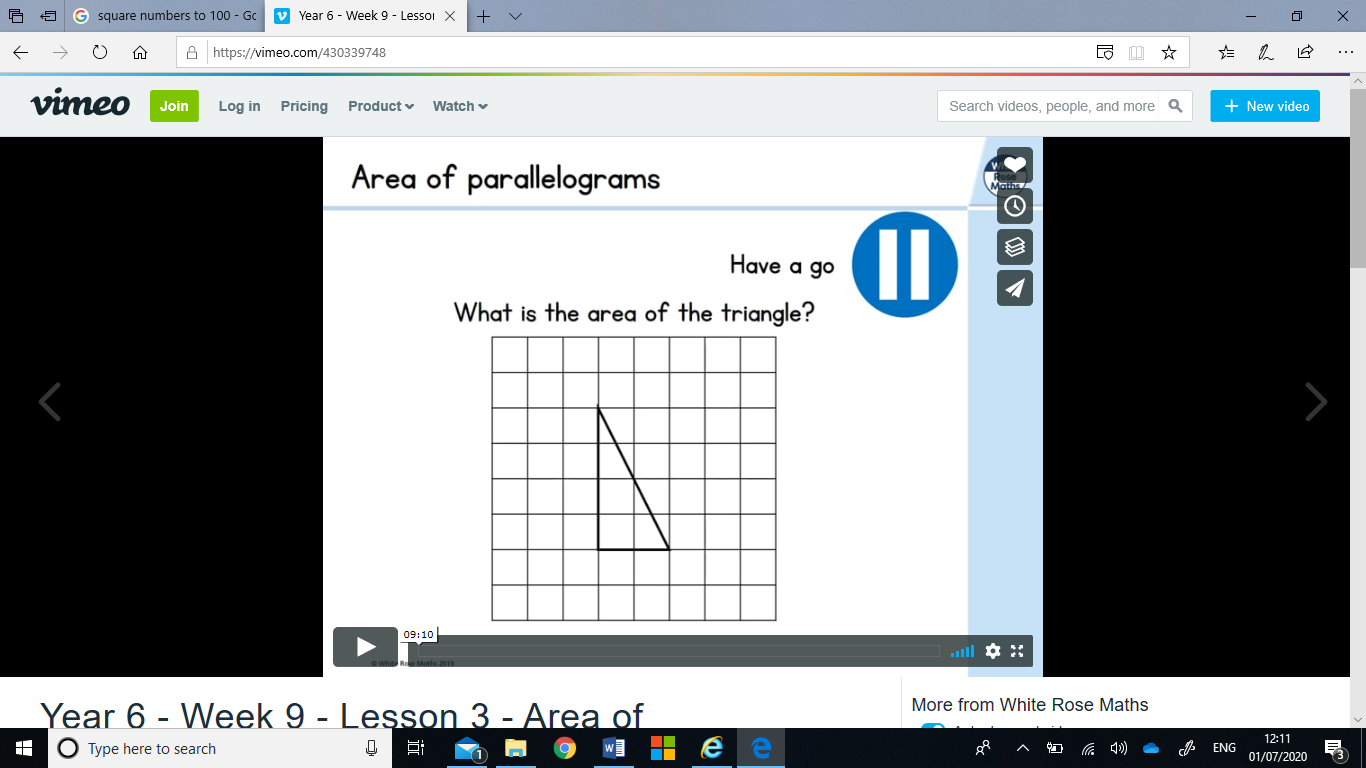 Silver: 1-5Gold:  2-6Platinum: 3-7Maths- Activity 5https://whiterosemaths.com/homelearning/year-6/Use the following link and go to Summer Term, Week 9, lesson 3, Area of a parallelogramSilver: 1-5Gold:  2-6Platinum: 3-7Maths- Activity 6https://whiterosemaths.com/homelearning/year-6/Use the following link and go to Summer Term, Week 9, lesson 4, Volume of a cuboid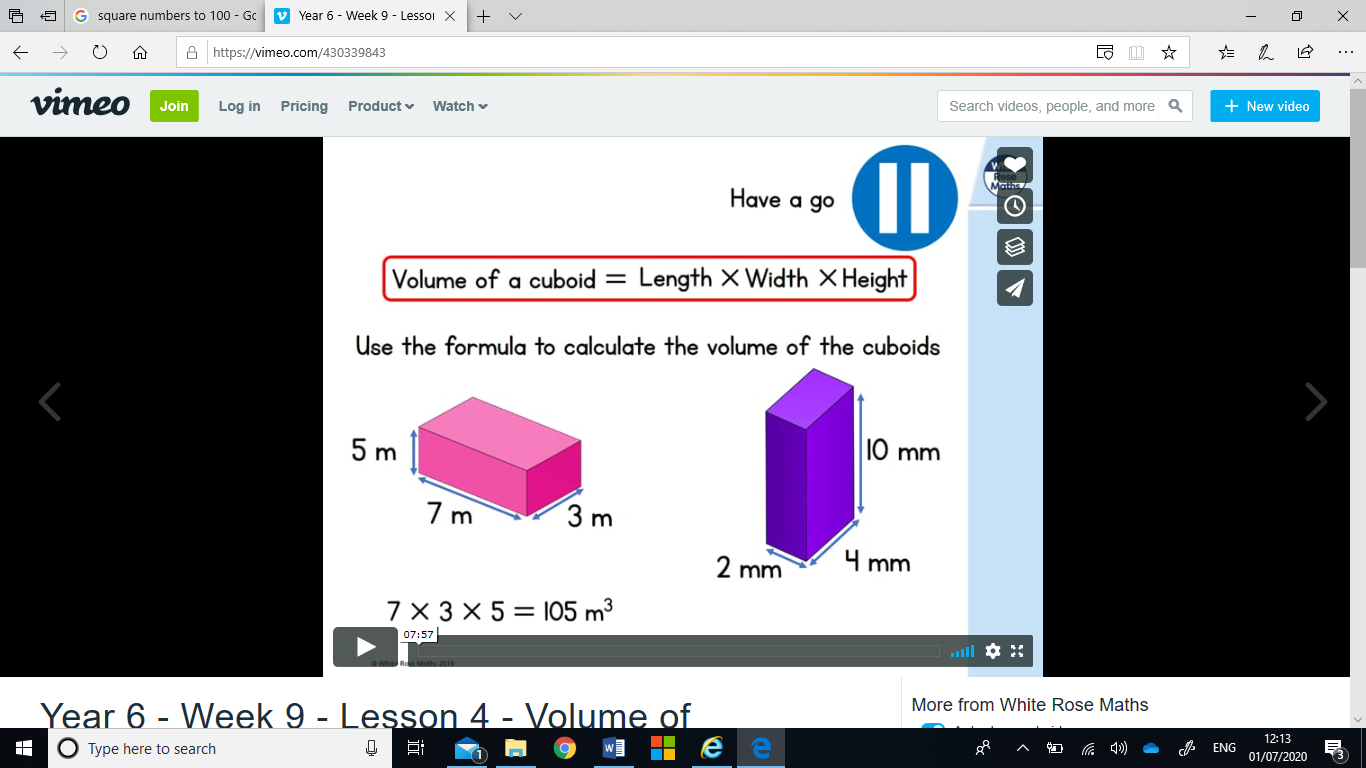 Silver: 1-5Gold: 2-6Platinum: 3-8 (skip Q7)Times Table Focus: Concentrate on your 4 times tables. Do you know your 4 times tables and the corresponding division facts at speed?  E.g. 4 x 6 = 24 so 24 ÷ 4 = 6Times Table Focus: Concentrate on your 4 times tables. Do you know your 4 times tables and the corresponding division facts at speed?  E.g. 4 x 6 = 24 so 24 ÷ 4 = 6Key Skills Practice Learn all of the square numbers to 100 and be able to recall them at speed:1, 4, 9, 16, 25, 36, 49, 64, 81, 100Key Skills Practice Learn all of the square numbers to 100 and be able to recall them at speed:1, 4, 9, 16, 25, 36, 49, 64, 81, 100